FICHA DE TRABALHO 8 Fórmulas trigonométricas: seno, cosseno e tangente da diferençae da soma de dois ângulos  NOME: _________________________________________ N.º: ______ TURMA: _________ DATA: __________Use as fórmulas trigonométricas do seno, cosseno e tangente da soma e da diferença de dois ângulos para determinar os valores exatos das razões trigonométricas indicadas:	d)		g)		e)		h)		f)	Determine o valor exato das razões trigonométricas indicadas, sabendo que  e . Apresente o resultado na forma de fração irredutível. 	d)		e)		f)	Determine o valor de tan , sabendo que  e que .Apresente o resultado com denominador racional.Sabe-se que  e que .Determine  e apresente o resultado com denominador racional.Sabe-se que  e que .Determine .Sabe-se que .Determine . Apresente o resultado com denominador racional.Mostre que:.Se , qual é o valor de ?Determine as soluções de   no intervalo .Determine as soluções de  no intervalo .Resolva, em IR , as equações seguintes:Sabendo que  e que , determine:	c)		e)		d)		f)	Determine o valor exato de:	b)		c)		d)	Mostre que .Sabendo que  e que , determine .Resolva, em IR , a equação  .Mostre que .Resolva as seguintes equações no intervalo  :Reescreva usando as fórmulas da duplicação de ângulo: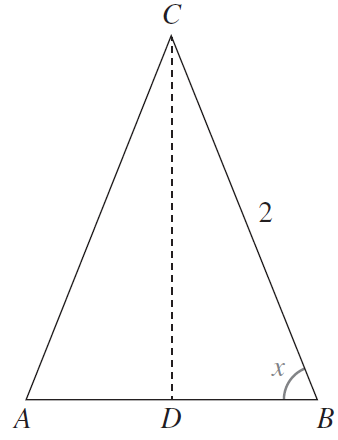 	d)		e)	Considere o triângulo isósceles [ABC].Sabe-se que:; é a amplitude do ângulo DBC.Mostre que a área do triângulo [ABC] é dada por:Mostre que o perímetro do triângulo [ABC] é dado por: